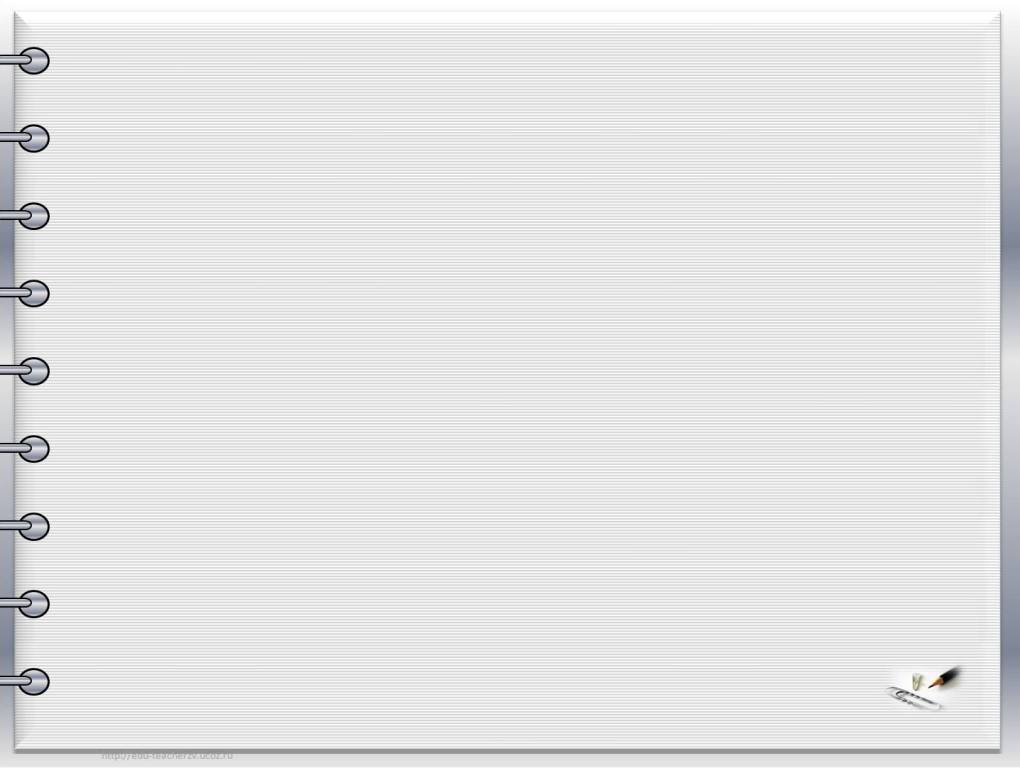 Прогресс широкими шагами шагнул и в дошкольную жизнь. Информационно-коммуникативные технологии (ИКТ) нашли применение в разных направлениях пространства ДОУ.Использование компьютерных игр способствует развитию сенсомоторных функций; повышению эффективности обучения детей,  развитию интеллектуальных и творческих возможностей.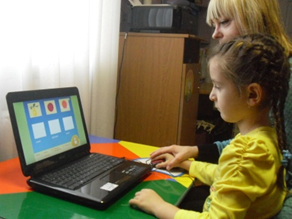 Инд. занятия с учителем-логопедом С.Г. Гныриной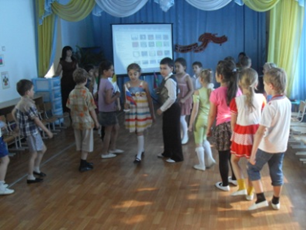 Муз. развлечение посвященное дню Победы подготовленное и проведенное Ю.Г. Богомоловой (муз. руководитель).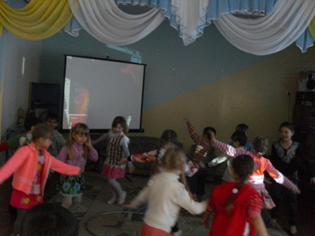 Развлечение посвященное дню космонавтики подготовленное и проведенное Ю.Г. Богомоловой (муз. руководитель).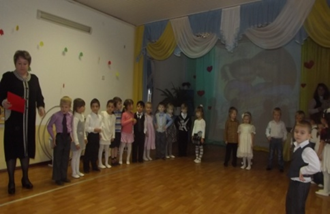 Утренник посвященный дню матери, ММ презентация «С днем матери» (муз. руководитель Ю.Г. Богомолова).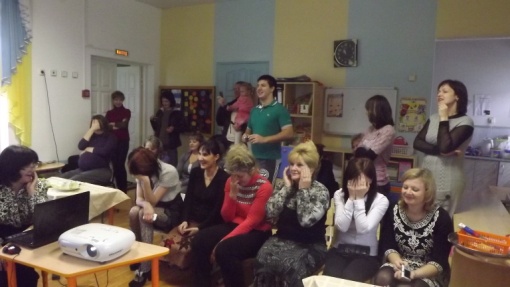 ММ презентация «Сердце отдаем детям», показана в День открытых дверей ст. воспитателем В.А. Панфиловой. 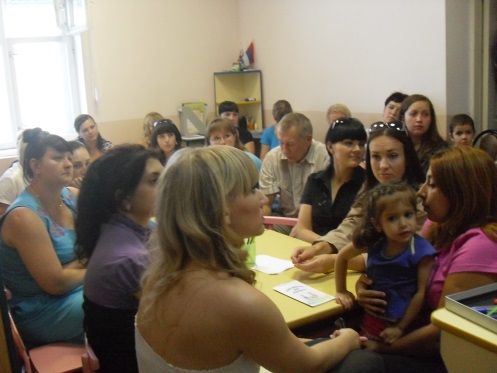 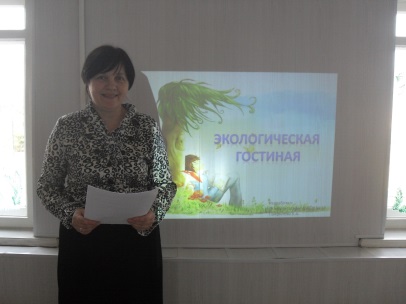      Экологическая гостиная «Удивительный мир природы» подготовлена и проведена ст. воспитателем В.А. Панфиловой. 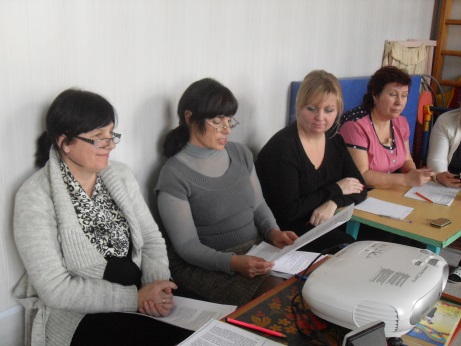 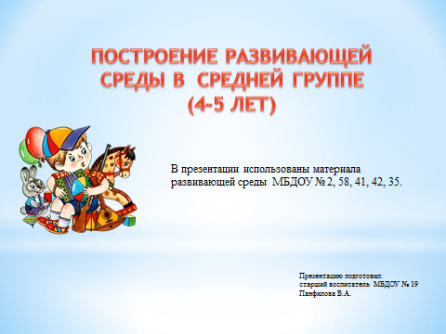          ММ презентация «Построение развивающей среды в средней группе ДОУ», подготовила ст. воспитатель В.А. Панфилова.Помните, что компьютер не заменит воспитателя и эмоционального человеческого общения. Он только дополняет воспитателя.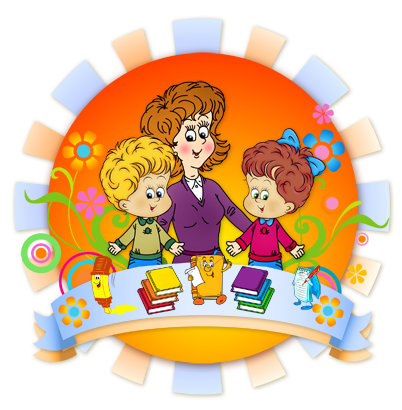 Приглашаем к сотрудничеству!VII краевой форумпедагогов дошкольного образования  «Дошкольному образованию новые перспективы»Использование ИКТ для повышения качества образования дошкольниковМуниципальное бюджетное дошкольное образовательное учреждение детский сад комбинированного вида № 19г. Армавир, ул. Калинина, 170тел./факс 7- 41-54эл. адрес: mbdou19arm@mail.ruсайт:rucheek19.ru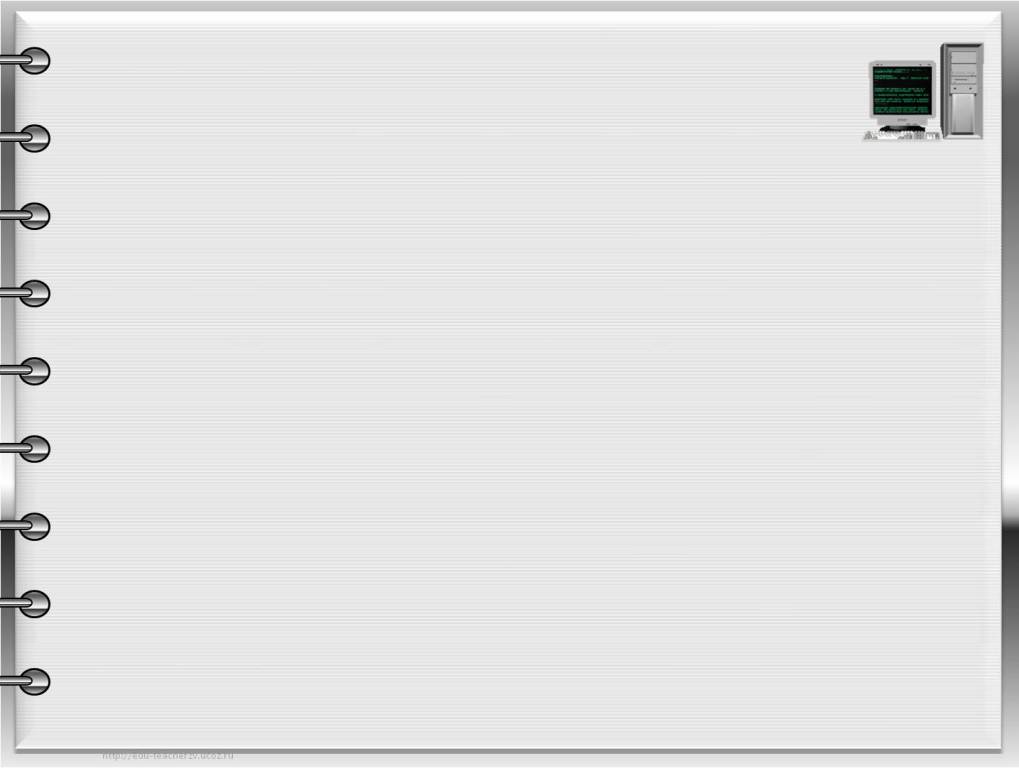 